LĒMUMSRēzeknē2023.gada 7.septembrī	Nr. 980 (prot. Nr.18, 3.§)Par Rēzeknes novada pašvaldības 2023.gada 7.septembra saistošo noteikumu Nr.10 “Grozījums Rēzeknes novada pašvaldības 2023.gada 6.aprīļa saistošajos noteikumos Nr.1 „Rēzeknes novada pašvaldības nolikums”” izdošanuPamatojoties uz Pašvaldību likuma 10.panta pirmās daļas 1.punktu un 49.pantu, ņemot vērā Teritoriālās komitejas, Tautsaimniecības attīstības jautājumu komitejas, Sociālo un veselības aizsardzības jautājumu komitejas, Finanšu komitejas 2023.gada 24.augusta priekšlikumus un Izglītības, kultūras un sporta jautājumu komitejas 2023.gada 7.septembra priekšlikumu, Rēzeknes novada dome nolemj:1.	Izdot Rēzeknes novada pašvaldības 2023.gada 7.septembra saistošos noteikumus Nr.10 “Grozījums Rēzeknes novada pašvaldības 2023.gada 6.aprīļa saistošajos noteikumos Nr.1 „Rēzeknes novada pašvaldības nolikums”” (saistošie noteikumi un to paskaidrojuma raksts pievienoti).2.	Uzdot Juridiskās un lietvedības nodaļai nodrošināt Rēzeknes novada pašvaldības 2023.gada 7.septembra saistošo noteikumu Nr.10 “Grozījums Rēzeknes novada pašvaldības 2023.gada 6.aprīļa saistošajos noteikumos Nr.1 „Rēzeknes novada pašvaldības nolikums”” izsludināšanu oficiālajā izdevumā “Latvijas Vēstnesis” un nosūtīšanu Vides aizsardzības un reģionālās attīstības ministrijai.3.	Uzdot Juridiskās un lietvedības nodaļai nodrošināt Rēzeknes novada pašvaldības 2023.gada 6.aprīļa saistošo noteikumu Nr.1 “Rēzeknes novada pašvaldības nolikums” konsolidēšanu.4.	Uzdot Attīstības plānošanas nodaļai nodrošināt Rēzeknes novada pašvaldības 2023.gada 7.septembra saistošo noteikumu Nr.10 “Grozījums Rēzeknes novada pašvaldības 2023.gada 6.aprīļa saistošajos noteikumos Nr.1 „Rēzeknes novada pašvaldības nolikums”” un konsolidēto Rēzeknes novada pašvaldības 2023.gada 6.aprīļa saistošo noteikumu Nr.1 „Rēzeknes novada pašvaldības nolikums” publicēšanu Rēzeknes novada pašvaldības mājaslapā.Domes priekšsēdētājs								Monvīds Švarcs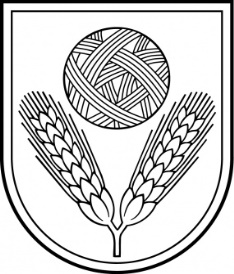 Rēzeknes novada DomeReģ.Nr.90009112679Atbrīvošanas aleja 95A, Rēzekne, LV – 4601,Tel. 646 22238; 646 22231, 646 25935,e–pasts: info@rezeknesnovads.lvInformācija internetā: http://www.rezeknesnovads.lv